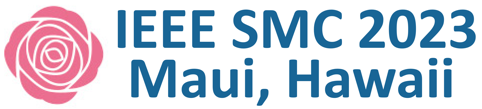 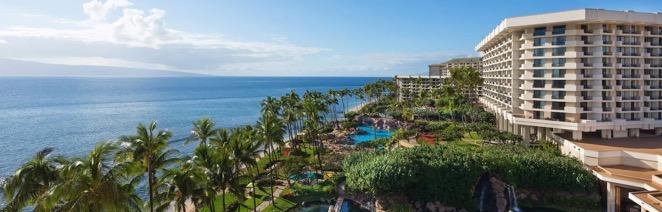 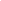 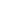 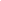 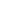 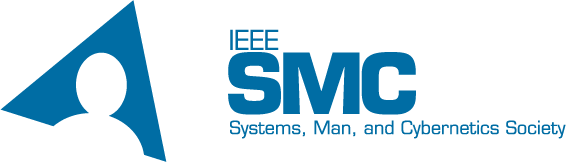 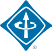 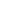 SMC 2023 Workshop Proposal Template:Title of Workshop:Organizer names, affiliations, contact information, and short bios (these will go on the website, if workshop is selected):Type of workshop (half-day or full-day), including a draft schedule:Objectives of the Workshop:List of potential speakers and their type of papers (full, abstract):Background of intended audience:Expected numbers of attendees:Statement about the hybrid participation:(Optional) Endorsements from TCs (attach support letter/email):Special requests (equipment or other issues):One page Bio for each of the Organizers. Indicate three most relevant refereed publications.